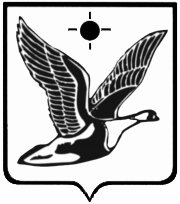 ТАЙМЫРСКАЯ ДОЛГАНО-НЕНЕЦКАЯТЕРРИТОРИАЛЬНАЯ ИЗБИРАТЕЛЬНАЯ КОМИССИЯ № 1 Красноярского краяР Е Ш Е Н И Е 14 августа  2014 года                                                                                      № 42/119-1О распределении избирательных бюллетеней для голосования на выборах Губернатора Красноярского края	 В соответствии со ст. 56 Уставного закона Красноярского края «О выборах Губернатора Красноярского края», Таймырская Долгано-Ненецкая территориальная избирательная комиссия № 1 Красноярского краяР Е Ш И Л А:Распределить избирательные бюллетени для голосования на выборах Губернатора Красноярского края согласно приложению № 1.Разместить настоящее решение в сети «Интернет».Приложениек решению Таймырской Долгано-Ненецкойтерриториальной избирательной комиссии № 1 Красноярского краяот  14 августа 2014 года №42/119-1РАСПРЕДЕЛЕНИЕизбирательных бюллетеней для голосования на выборах Губернатора Красноярского краяПредседатель  комиссии                                               П.А. ЗайцевСекретарь комиссии                                                                                        Г.Ю. Кузьминская № п/пНомер и расположение избирательного участкаЧисленность избирателейКоличество бюллетеней1.2199 – п. Диксон3523522.2202 – Дудинская школа № 527132170 – 80 %3.2203 – Дудинская школа № 124961996 – 80%4.2204 – Дудинская гимназия21741739 – 80%5.2205 – Дудинская школа № 323531882 – 80%6.2207 – Дудинская школа № 729732378 – 80%7.2208 – Дудинская школа № 4145814588.2209 – Таймырский колледж160216029.2210 – Дом культуры70970910.2211 – п. Левинские Пески9910011.2212 – п. Потапово21521512.2213 – п. Хантайское Озеро24824813.2214 – п. Усть-Авам34434414.2215 – п. Волочанка38338315.2216 – закрытый участок10010016.2282 – лечебные учреждения606017.2217 – п. Воронцово15815818.2218 – п. Усть-Порт23123119.2219 – п. Караул47447420.2220 – п. Носок1030103021.2221 – п. Байкаловск818122.2222 – п. Тухард43543523.Таймырская Долгано-Ненецкая территориальная избирательная комиссия № 1 Красноярского края2655Всего 2049320800